Контрольно-измерительные материалы по биологииТема: «Опорно-двигательная система»1. Какие органы образуют опорно-двигательную систему человека?   Правильный ответ подчеркни. Сердце, печень, мышцы, желудок, скелет.2.Заполни схему.                                                     Отделы скелета 3.Дополни предложение о строении костей.Сверху кости покрыты плотной оболочкой ________________________. Концы кости покрыты __________________________________________. Надкостница обеспечивает рост кости ______________________________.В длину кость растёт за счёт деления клеток _______________________________________________________________.Слова для справок: хрящевой ткани, в толщину, хрящом, надкостницей.                             \4.Заполни схему.Типы соединения костей5.Продолжи цепочкуПозвоночник человека состоит из шейного отдела, _______________________________, __________________________________, ______________________________________________, ___________________________________________________________,_________________________.Внутри канала позвоночника находится _______________________________________.6.Рассмотрите рисунок. Подпишите   названия костей мозгового отдела черепа.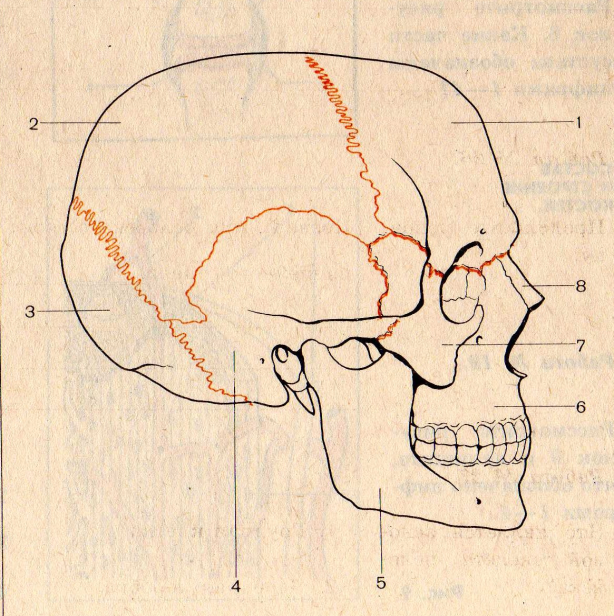 1.___________________________________ 2.___________________________________3.___________________________________4.___________________________________
7.Зачеркни, что лишнее.                          бедро      	                  грудина                          голень	                  рёбра                          кисть	                  плечевая кость8. Рассмотрите рисунок. Подпишите названия отделов и костей верхней конечности. 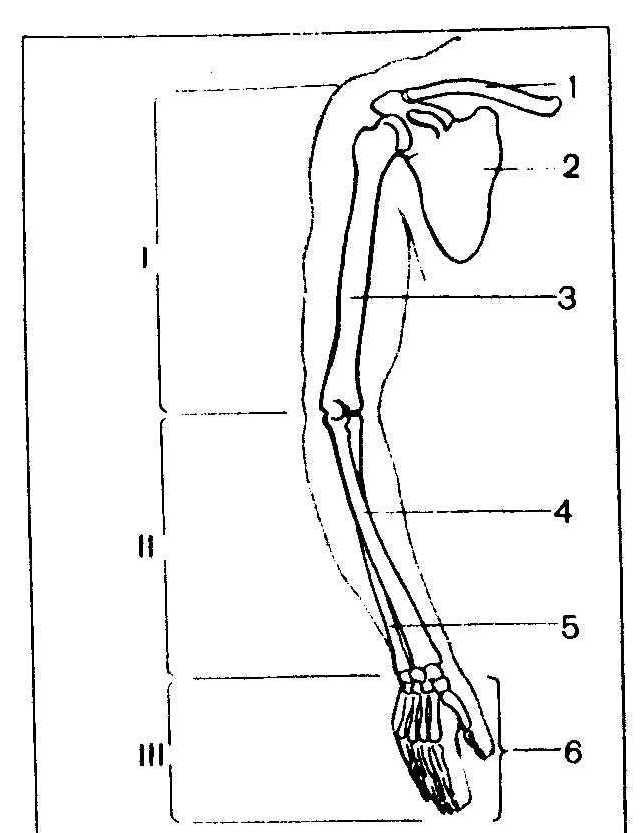  I.____________________________II.____________________________III.____________________________1._____________________________2._____________________________3._____________________________4._____________________________5._____________________________6._____________________________9.  Нижняя конечность состоит из костей:а) бедренной, берцовых, костей стопы,б) плечевой, локтевой, лучевой, костей кисти.10. Отгадай кроссворд.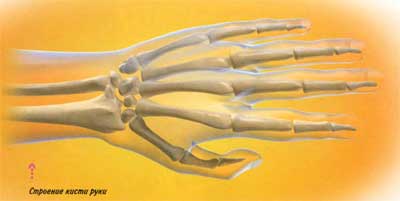 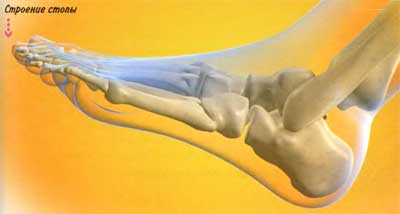   1.                                          2.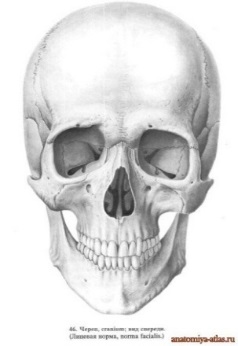 3.                                          4.     5.       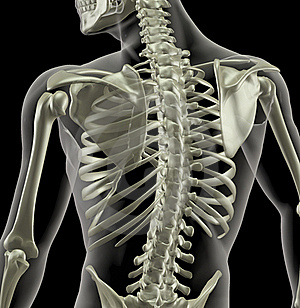   11. Все движения люди выполняют с помощью _________________________________.12. Найди лишнее.Длинные мышцыШирокие мышцыУзкие мышцыКороткие мышцы13. Назови основный группы мышц человека. Подпиши их.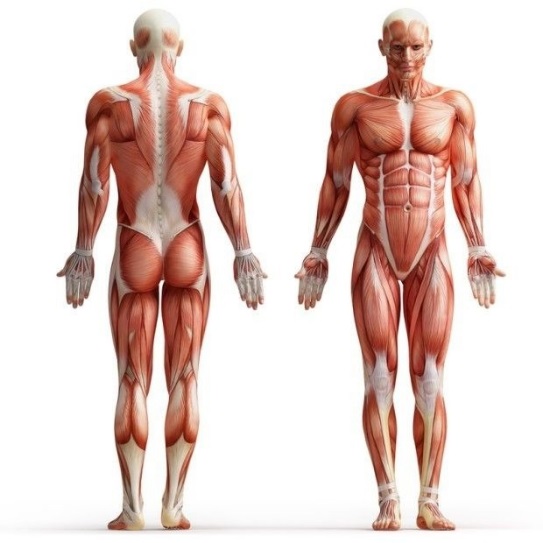 14. Неправильная работа мышц приводит к: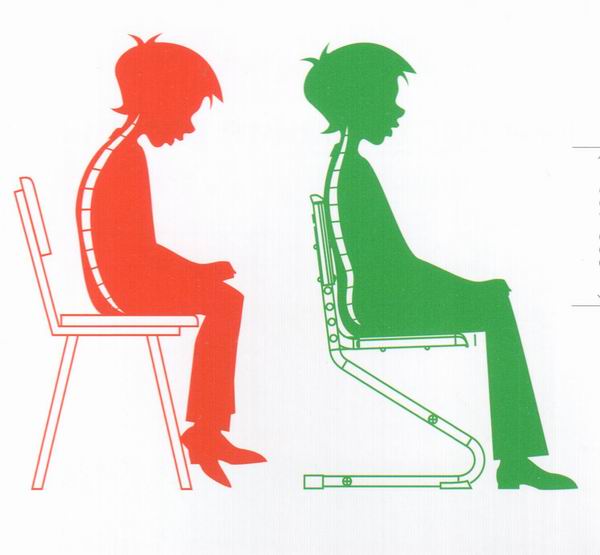 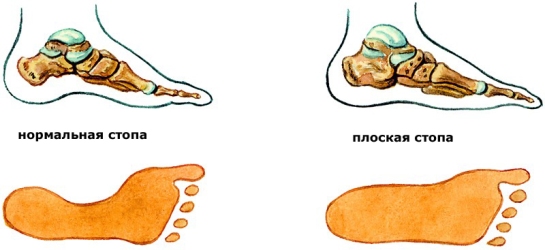 ______________________________                       ____________________________________   Тема: «Кровь и кровообращение. Сердечно-сосудистая система»1.Дай определение:Кровь – это __________________________________________________________________.Кровь отдаёт в органы и ткани ____________________________, а забирает ________________________. Это называется _____________________________________.Кровь помогает организму бороться с ____________________.Иммунитет –это _________________________________________________________________________________________________________________________________________________________ .2. Заполни схему    Клетки крови3. К кровеносным сосудам относят _____________, _____________   и _____________.4. Рассмотри рисунок. Какие части сердца обозначены цифрами 1-6?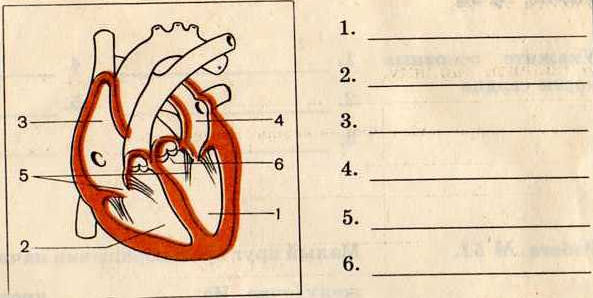 5. Пульсом называется _______________________________________________________. Пульс определяется на внутренней стороне запястья руки у основания большого пальца. Частота пульса взрослого человека составляет ________-_________уд/мин.При физической нагрузке или физических упражнениях частота пульса _____________________________.Измерь пульс у себя, запиши данные в таблицу.6. Как влияет алкоголь на сердце и сосуды? Запиши правильный ответ цифрами.1.Не оказывает вредного влияния. 2.Разрушает красные клетки крови. 3. Стенки сосудов становятся хрупкими и ломкими. 4.Приводят к учащению      сокращений сердца. 5. Вызывает перерождение сердечной мышцы, замену её жировой тканью.              Ответ: _________________________________.7. Выбери правильный ответ и подчеркни его.Курение приводит:      1. К увеличению частоты сердечных сокращений.                                       2. Не оказывает вредного влияния на организм.                                       3. К сужению кровеносных сосудов.                                       4. К нарушению газообмена в организме.8.Определи виды кровотечений.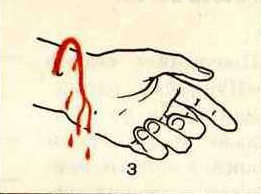 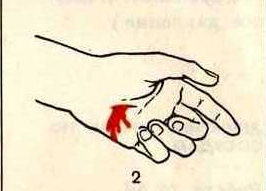 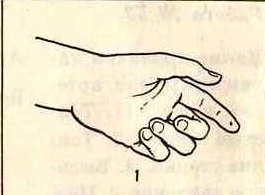 ____________________      _______________________      ______________________(артериальное, венозное, капиллярное)                               9. При капиллярном кровотечении нужно:___________________________________________________________________________________________________________________________________________________________________________________________________Тема: «Дыхательная система»1.Дыхание – это __________________________________________________________________________________________________________________________________________________________2.Дополните предложение.Систему органов дыхания образуют: __________________, носоглотка, _______________, ________________, трахея, ________________________.3.Рассмотри рисунок и укажи, какие органы дыхания обозначены цифрами.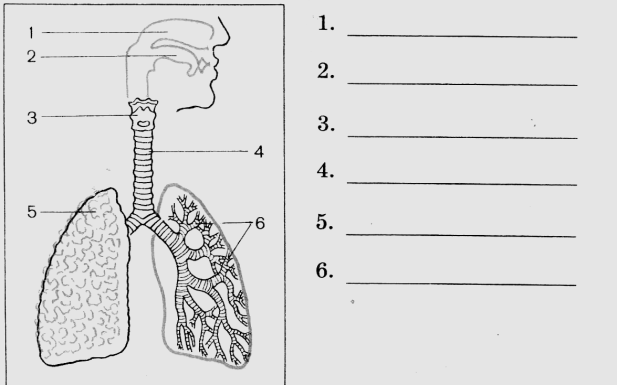                                                    74.Вставьте пропущенные слова.Дышать нужно через ______________________________. Носовая полость состоит из множества _____________________________, покрыта многочисленными _______________________________. Носовые ходы очень_____________, их стенки богаты ________________________________, Поэтому воздух ____________________________ от постоянно движущейся _______________. 5.Обведи кружком правильный ответ.6.Газообмен-это когда … ____________________________________________________________________________________________________________________________________7.Дай те ответ на вопрос.В душном помещении человек начинает дышать чаще. Объясни, почему это происходит?А) В помещении мало кислорода.Б) В помещении много углекислого газа.   В) В помещении очень холодно.   7. Выбери правильный ответПри физической нагрузке дыхание усиливается и в результате человек получает больше:А) кислорода.Б) углекислого газа.   В) воды.   8.Какое влияние на органы дыхания оказывает курение?А). Раздражает слизистые оболочки дыхательных путей.Б). Не оказывает вредного влияния.В). Увеличивает вероятность заболевания органов дыхания раком.Г). Вызывает образование микроскопических ранок на стенках дыхательных путей.9.Какие простудные заболевания органов дыхания знаешь?__________________________________________________________________________________________________________________________________________________________                                       Тема: «Пищеварительная система»1.Рассмотрите рисунок. Под какими цифрами обозначены продукты животного и растительного происхождения?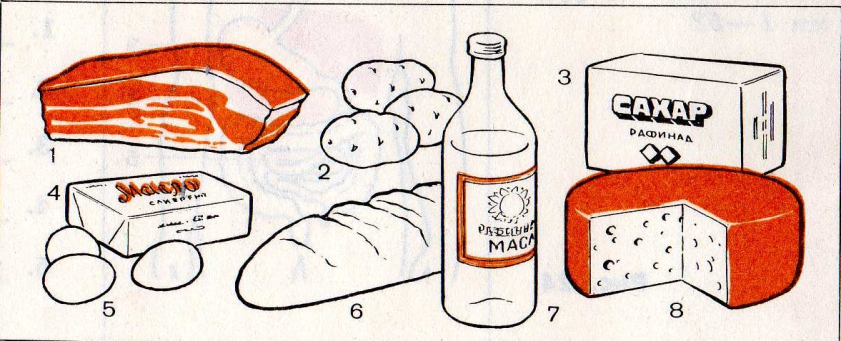 Продукты животного происхождения _________________________________________________________________________________________________________Продукты растительного происхождения _________________________________________________________________________________________________________2.Питание-это __________________________________________________________________________________________________________________________________________________________.      Процесс потребления человеком пищи, которая измельчается, перерабатывается с помощью специальных веществ и далее всасывается в кровь называется __________________________.3.  Под какими цифрами обозначены питательные вещества и под какими – пищевые продукты?                            1. Мясо        3. Жиры       5. Углеводы          7. Белки                            2.Хлеб          4. Молоко    6. Сыр                   8. СметанаПитательные вещества-____________________________________________________Пищевые продукты-________________________________________________________4.Рассмотрите картинки и подпиши, какие витамины в них содержатся: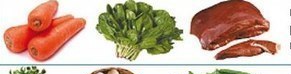 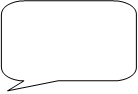 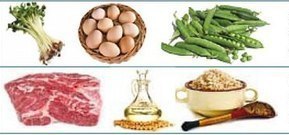 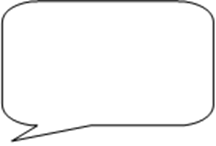 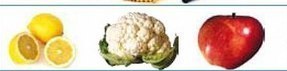 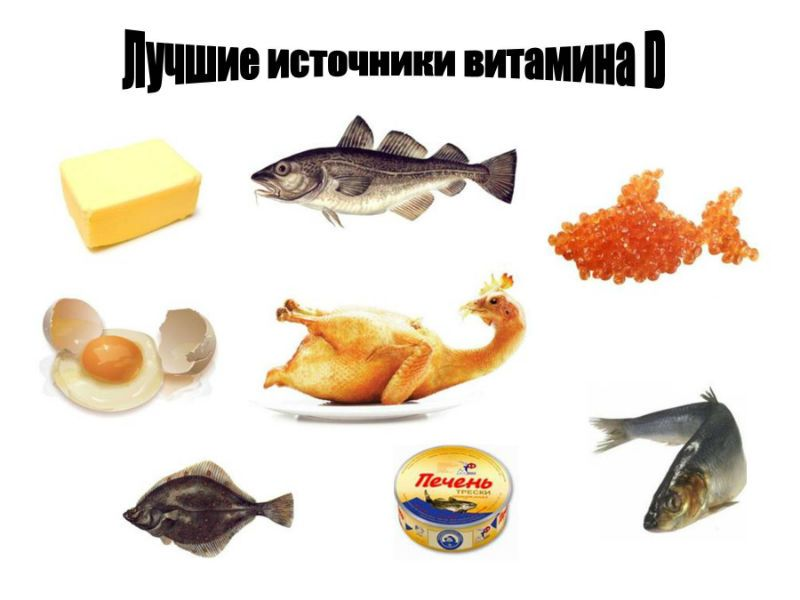 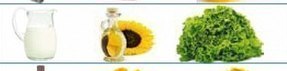 5.Рассмотрите рисунок. Какие органы пищеварения обозначены цифрами.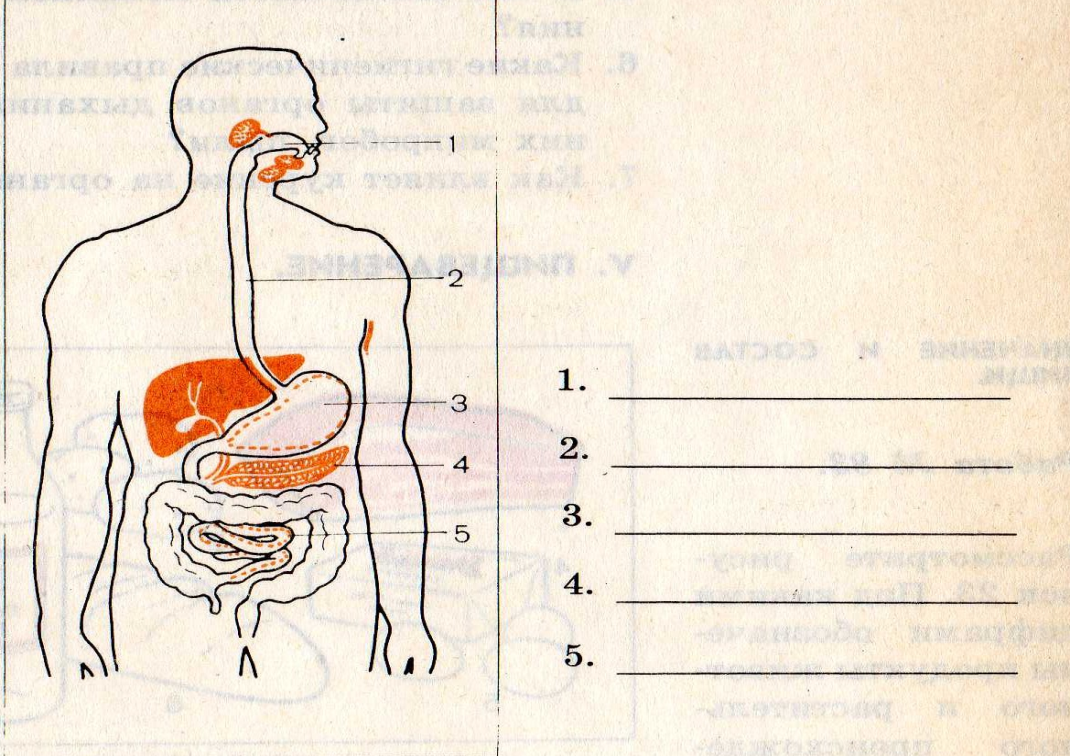 1.______________________________                                                                                      2                                                         2.______________________________                                                                                  13.______________________________                                                                                         6                                                     3                                4.______________________________                                                                                                                                                45.______________________________                                                                                56.______________________________                                                                                                                                          7                                                                                         87.______________________________8.______________________________6.Ротовая полость-это __________________________________________________________________________________________________________________________________________________________В ротовой полости находятся ______________ и _________________. Благодаря маленьким чувствительным клеткам на языке мы ощущаем _________________. Слюнные железы выделяют ___________________________ под воздействием которой пища начинает ________________________________________________.7.  С помощью чего пища измельчается?А)   ЯзыкаБ)   СлюныВ)  Зубов8. Зубы различаются по форме и функциям. Назови и запиши виды зубов, их функции.    Виды зубов______________________                                                                      __________________________________________             _______________________           __________________________________________             _______________________           ____________________Сколько зубов у человека? 9.Какое влияние оказывает употребление алкоголя на органы системы пищеварения? Укажите цифры, под которыми указаны правильные ответы:Раздражает слизистые оболочки пищеварительного канала.Снижает активность действия пищеварительных соков.Способствует появлению аппетита.Повышает усвояемость пищи. Приводит к развитию гастрита, язвы, рака желудка и других органов пищеварения.Нарушает работу печени.10.Запиши основные правила гигиены питания:1. Соблюдение правил гигиены сохраняет_________________________________________.2. Питание должно быть _____________________________ и ________________________.3. Пережёвывать пищу надо ________________________ и __________________________.4.Во время еды не следует _______________________________________________________________________________________________________________________________________________________________________________________________________________________________________.                                        Тема: «Мочевыделительная система»1. Основной орган выделения у человека-это _____________________________________.    Почки – это ________________________________________________________________.   Почки предохраняют организм от ______________________________________________.2. Сколько почек у человека:А)  1Б)  2В)  33. Подпиши основные органы мочевыделительной системы.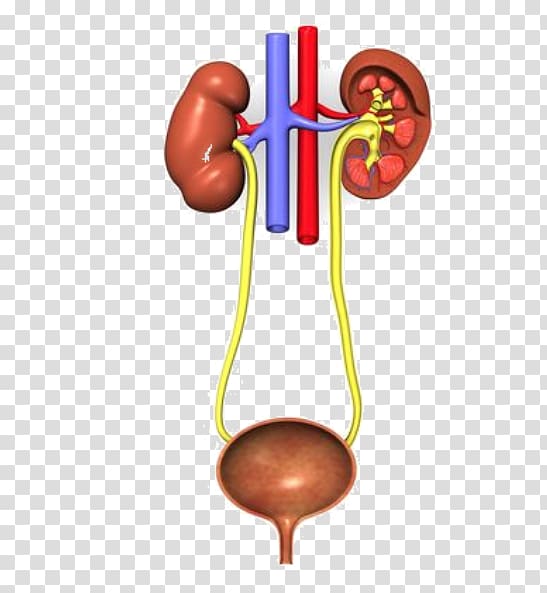                                                                                     ___________________________________                                                                                    ___________________________________                                                                                    ___________________________________                                                                                    ___________________________________                                                                                     ___________________________________4. Запиши вредное воздействие на почки и причины их заболеваний.1.___________________________________________________________________________2. ___________________________________________________________________________3.____________________________________________________________________________4.____________________________________________________________________________Тема: «Кожа»1.Дополни предложения. Все тело человека покрыто __________________. Кожа – это _________________________________________________________________________, в котором находятся _______________    _________________, ______________________ и ____________________________ __________________. Она богато снабжена _____________________ ________________________. По структуре кожа ____________, __________________ и ___________________. Она легко ___________________________ при движениях.2. Заполни таблицу, записав какие железы расположены на коже.    Железы3.Выбери нужный ответ. В разных местах кожи колебания температуры: одинаковые, неодинаковые (подчеркни правильный ответ).4.Укажите функции кожи.  Правильный ответ подчеркни. Защитная.  Опорно-двигательная. Выделительная.  Участвует в терморегуляции.      5.    Является органом чувств.5. Допиши ….Волосы и ногти – это __________________________________________________________________________________________________________________________________________________________Волос состоит из ___________ и ________________. Над поверхностью кожи находится __________________________, а в толще кожи _________________________.Ногти – это _________________________________________________________________.Ноготь представляет собой 4-угольную слегка выпуклую __________________________.6. Запиши какие предметы и средства ухода за кожей, волосами и ногтями ты знаешь.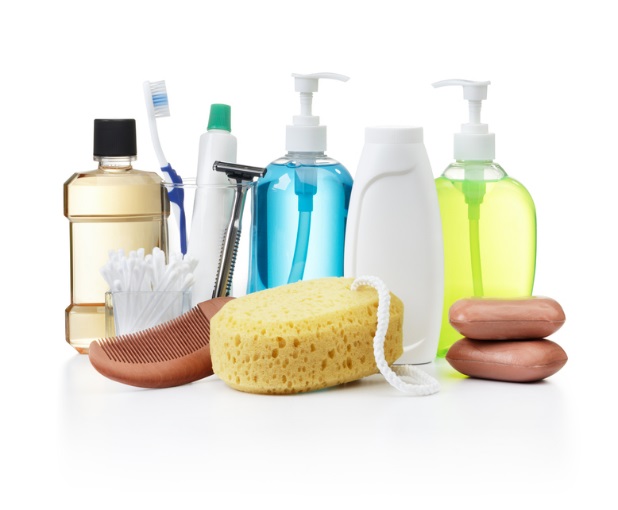 ______________________________________________________________________________________________________________________________________________________________________________________________________________________________________________________________________________________________________________________________________________________________________________________________________7. Закаливание-это приспособление организма человека к ___________ и ____________.8. Заполни схему и нарисуй свои ответы.    Для закаливания полезны                                         Тема: «Нервная система»1. Выберите правильные ответы на вопрос: каково значение нервной системы.Обеспечивает связь организма с внешней средой.Защищает организм от повреждений.Регулирует работу органов.Обеспечивает организм питательными веществами и кислородом.Согласует работу систем органов.Является опорой тела.2. Заполни таблицу.    Строение нервной системы.3. Рассмотрите рисунок. Назовите отделы головного мозга, указанные цифрами 1-3.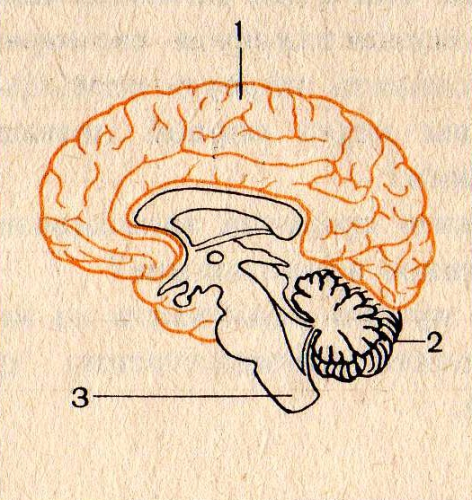                1.______________________________              2.______________________________              3.______________________________4. Подчеркни правильный ответ на вопросы: 5. Заполни таблицу. Вредное влияние курения и употребления алкоголя на нервную систему. (домашнее задание)Тема: «Органы чувств» 1. Запиши органы чувств человека.                              Орган чувств                                     Что к нему относится______________________________________ - _________________________________________________________ - _________________________________________________________ - _________________________________________________________ - _________________________________________________________ - ___________________Органы чувств – это ______________________________________________________________________________________________________________________________________________.2. Заполни таблицу.    С помощью глаз мы различаем:Глаз называется «глазным яблоком» потому, что ____________________________________________________________________________.3. Выпишите цифры, под которыми указаны части глаза, защищающие его от повреждений.         1. Глазное яблоко.      2. Зрачок.             3. Брови.                   4. Слёзный мешочек.         5. Веки.                        6. Сетчатка.         7. Хрусталик.           8. Ресницы4. Внешнее строение глаза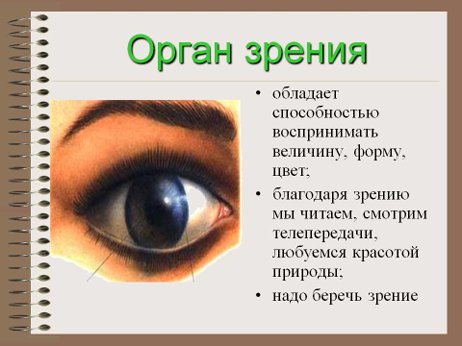                      4                                                      1                                            1                     5                                                     2                                             2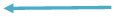 5                     6                                               3                                             36                          31.____________________________________      4. _________________________________2.____________________________________      5. _________________________________3.____________________________________      6. _________________________________5. Рассмотрите рисунок. Подпиши части глаза.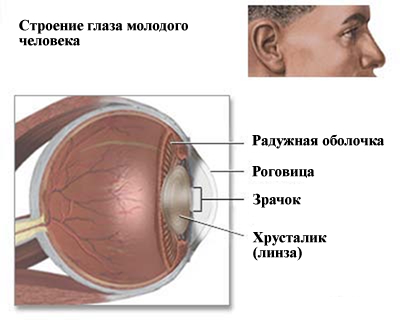 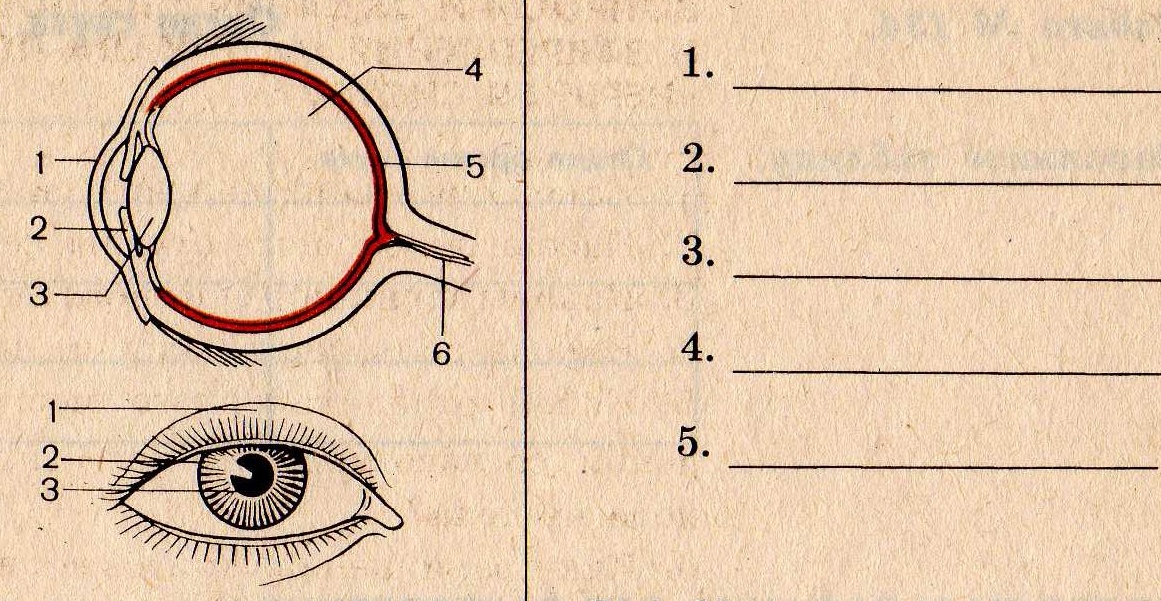 6. С помощью какого органа мы слышим человеческую речь, музыку, шум, стук и другие звуки - ________________________________________________.7. Из каких отделов состоит орган слуха.    Отделы органа слуха8.Рассмотрите рисунок. Укажите отделы органа слуха, обозначенные цифрами.                                                                           4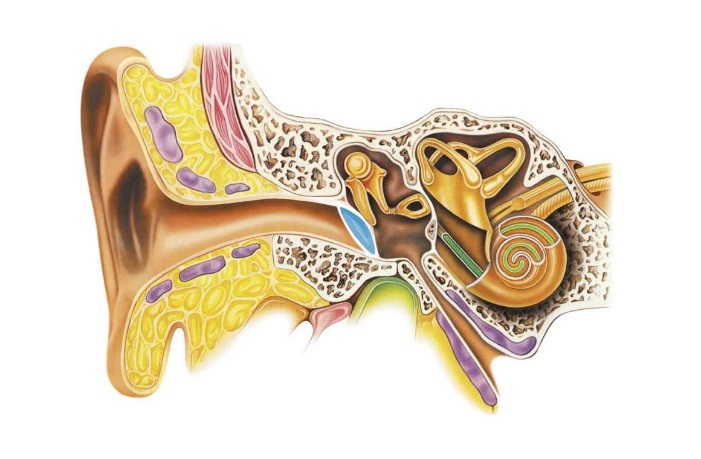                         1		2                                                                                             5                                                                           31. ___________________________________   2. ___________________________________3. ___________________________________   4. ___________________________________5. ___________________________________9. Что вредно для слуха?__________________________________________________________________________________________________________________________________________________________10. Дополни. Обоняние – это _________________________________________________________________________________________________________________________________________________________.Орган обоняния находится в ___________________________________________________.Он нужен для того, чтобы _____________________________________________________.11. Определи носовую полость, нарисуй рядом с ней цветок.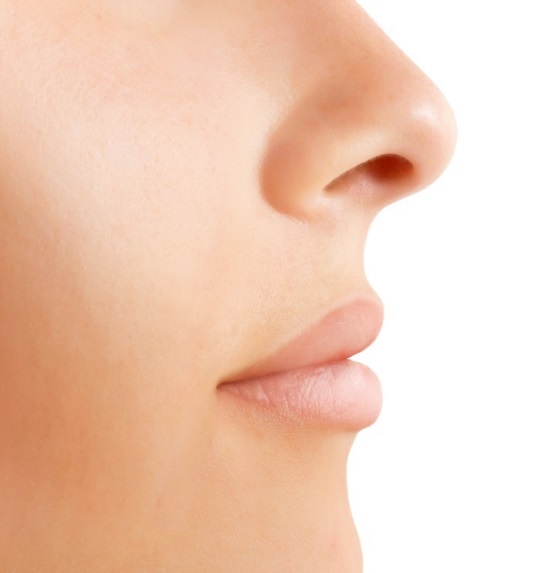 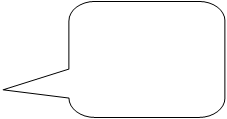 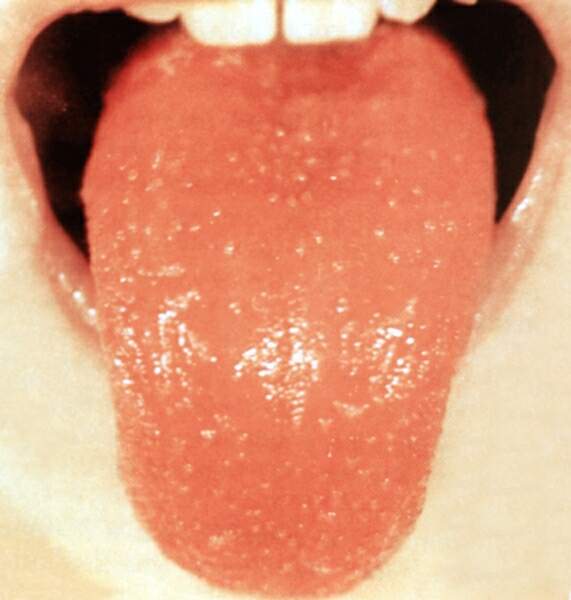 12. Что это за орган и где он находится?Это _______________________________________.Он является органом _________________________ и находится в __________________________________.13. Раскрась вкусовые зоны языка соответственно цвету.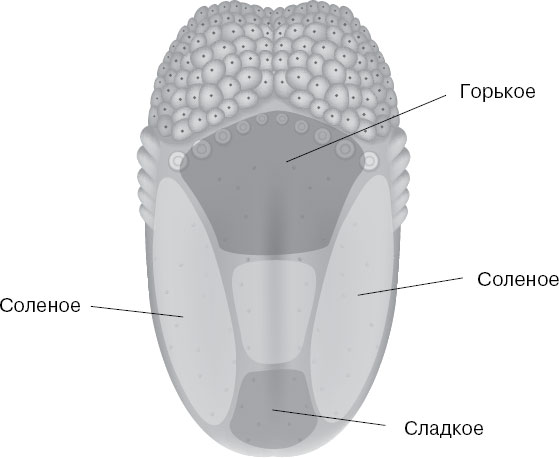                    - Горькое	- Кислое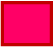                    - Солёное                   - СладкоеТема: «Охрана здоровья человека»1. Здоровье-это _______________________________________________________________________________________________________________________________________________________________________________________________________________________________________2. Заполни таблицу, выбрав нужные ответы –цифрой.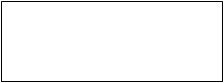 1. Особенности организма, полученные при рождении;2. Здоровый образ жизни;3. Несоблюдение гигиенических правил;4. Состояние окружающей среды;5. Отказ от диспансеризации и от профилактических прививок;6. Организация здравоохранения.3. Какие учреждения здравоохранения знаешь? Запиши.4.  Выбери ответ.Медицинская помощь всем гражданам нашей страны оказывается: платно, бесплатно (подчеркни правильный ответ).Приложение №2.Заполни проверочную таблицу по теме: Органы чувств»12345Число проведенияСпокойное состояниеПосле физической нагрузкиВ классеДомашнее задание                              Вопросы                           Ответы1.Каково значение дыхания для организма человека?А) Обеспечение питательными веществамиБ) выделение паров водыВ) поступление кислорода2. При дыхании воздух попадает в…А) ротБ) носВ) уши3.В гортани находятся …А) волоскиБ) голосовые связкиВ) слизь4.Часть дыхательного пути, орган голосообразования, располагающийся в верхней части шеи - …. А) рот Б) гортань В) носовая полость5.Из гортани воздух поступает в …А) бронхиБ) лёгкиеВ) трахею6.Орган, состоящий из лёгочных пузырьков и ветвящихся бронхов…А) трахеяБ) лёгкиеВ) ткань7. Сколько лёгких у человека?А) 1Б) 2В) 38.Куда поступает воздух из бронхов?А) носоглоткаБ)  гортаньВ)  воздушные пузырьки9. Диафрагма – это…А) мышечная тканьБ) мышечная перегородкаВ) орган дыхания1.Какая часть мозга отвечает за согласованность движений и равновесие тела человека?а)  большие полушария головного мозгаб)  мозжечокв)  продолговатый мозг2.Какая часть головного мозга помогает человеку думать, говорить, читать, различать предметы, звуки и запахи?а)  большие полушария головного мозгаб)  средний мозгв)  продолговатый мозг3. Какая часть мозга управляет сердечной деятельностью, дыханием, отделением слюны, пищеварением?а)  большие полушария головного мозгаб)  средний мозгв)  продолговатый мозг4.Нервная система человека состоит из…а) спинной мозг, головной мозг, нервыб) спинной мозг, головной мозгв) нервыСистема органовВредное влияние куренияВредное влияние алкоголяУчреждения здравоохранения1.2.3.4.Органы чувствЗначениеОрган зренияОрган слухаОрган обонянияОрган вкусаОрган осязания